Vadovaudamasis Lietuvos Respublikos vietos savivaldos įstatymo 29 straipsnio 8 dalies 2 punktu, Kauno miesto savivaldybės gyvenamųjų namų prijungimo prie geriamojo vandens tiekimo ir (arba) nuotekų tvarkymo infrastruktūros, kurią eksploatuoja geriamojo vandens tiekėjas ir nuotekų tvarkytojas, programos, patvirtintos Kauno miesto savivaldybės tarybos 2022 m. liepos 19 d. sprendimu Nr. T-373 „Dėl Kauno miesto savivaldybės gyvenamųjų namų prijungimo prie geriamojo vandens tiekimo ir (arba) nuotekų tvarkymo infrastruktūros, kurią eksploatuoja geriamojo vandens tiekėjas ir nuotekų tvarkytojas, programos patvirtinimo“, 3.2 papunkčiu, 10 ir 11 punktais, t v i r t i n u  pridedamus: 1. Kvietimą teikti Kauno miesto savivaldybės gyvenamųjų namų prijungimo prie geriamojo vandens tiekimo ir (arba) nuotekų tvarkymo infrastruktūros, kurią eksploatuoja geriamojo vandens tiekėjas ir nuotekų tvarkytojas, programos paraiškas. 2. Kauno miesto savivaldybės gyvenamųjų namų prijungimo prie geriamojo vandens tiekimo ir (arba) nuotekų tvarkymo infrastruktūros, kurią eksploatuoja geriamojo vandens tiekėjas ir nuotekų tvarkytojas, programos projekto paraiškos formą. 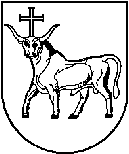 KAUNO MIESTO SAVIVALDYBĖS ADMINISTRACIJOS DIREKTORIUSKAUNO MIESTO SAVIVALDYBĖS ADMINISTRACIJOS DIREKTORIUSKAUNO MIESTO SAVIVALDYBĖS ADMINISTRACIJOS DIREKTORIUSĮSAKYMASĮSAKYMASĮSAKYMASDĖL KVIETIMO TEIKTI KAUNO MIESTO SAVIVALDYBĖS GYVENAMŲJŲ NAMŲ PRIJUNGIMO PRIE GERIAMOJO VANDENS TIEKIMO IR (ARBA) NUOTEKŲ TVARKYMO INFRASTRUKTŪROS, KURIĄ EKSPLOATUOJA GERIAMOJO VANDENS TIEKĖJAS IR NUOTEKŲ TVARKYTOJAS, PROGRAMOS PARAIŠKAS IR KAUNO MIESTO SAVIVALDYBĖS GYVENAMŲJŲ NAMŲ PRIJUNGIMO PRIE GERIAMOJO VANDENS TIEKIMO IR (ARBA) NUOTEKŲ TVARKYMO INFRASTRUKTŪROS, KURIĄ EKSPLOATUOJA GERIAMOJO VANDENS TIEKĖJAS IR NUOTEKŲ TVARKYTOJAS, PROGRAMOS PROJEKTO PARAIŠKOS FORMOS PATVIRTINIMO DĖL KVIETIMO TEIKTI KAUNO MIESTO SAVIVALDYBĖS GYVENAMŲJŲ NAMŲ PRIJUNGIMO PRIE GERIAMOJO VANDENS TIEKIMO IR (ARBA) NUOTEKŲ TVARKYMO INFRASTRUKTŪROS, KURIĄ EKSPLOATUOJA GERIAMOJO VANDENS TIEKĖJAS IR NUOTEKŲ TVARKYTOJAS, PROGRAMOS PARAIŠKAS IR KAUNO MIESTO SAVIVALDYBĖS GYVENAMŲJŲ NAMŲ PRIJUNGIMO PRIE GERIAMOJO VANDENS TIEKIMO IR (ARBA) NUOTEKŲ TVARKYMO INFRASTRUKTŪROS, KURIĄ EKSPLOATUOJA GERIAMOJO VANDENS TIEKĖJAS IR NUOTEKŲ TVARKYTOJAS, PROGRAMOS PROJEKTO PARAIŠKOS FORMOS PATVIRTINIMO DĖL KVIETIMO TEIKTI KAUNO MIESTO SAVIVALDYBĖS GYVENAMŲJŲ NAMŲ PRIJUNGIMO PRIE GERIAMOJO VANDENS TIEKIMO IR (ARBA) NUOTEKŲ TVARKYMO INFRASTRUKTŪROS, KURIĄ EKSPLOATUOJA GERIAMOJO VANDENS TIEKĖJAS IR NUOTEKŲ TVARKYTOJAS, PROGRAMOS PARAIŠKAS IR KAUNO MIESTO SAVIVALDYBĖS GYVENAMŲJŲ NAMŲ PRIJUNGIMO PRIE GERIAMOJO VANDENS TIEKIMO IR (ARBA) NUOTEKŲ TVARKYMO INFRASTRUKTŪROS, KURIĄ EKSPLOATUOJA GERIAMOJO VANDENS TIEKĖJAS IR NUOTEKŲ TVARKYTOJAS, PROGRAMOS PROJEKTO PARAIŠKOS FORMOS PATVIRTINIMO 2022 m. spalio 20 d.  Nr. A-39272022 m. spalio 20 d.  Nr. A-39272022 m. spalio 20 d.  Nr. A-3927KaunasKaunasKaunasAdministracijos direktoriusTadas Metelionis